Программа 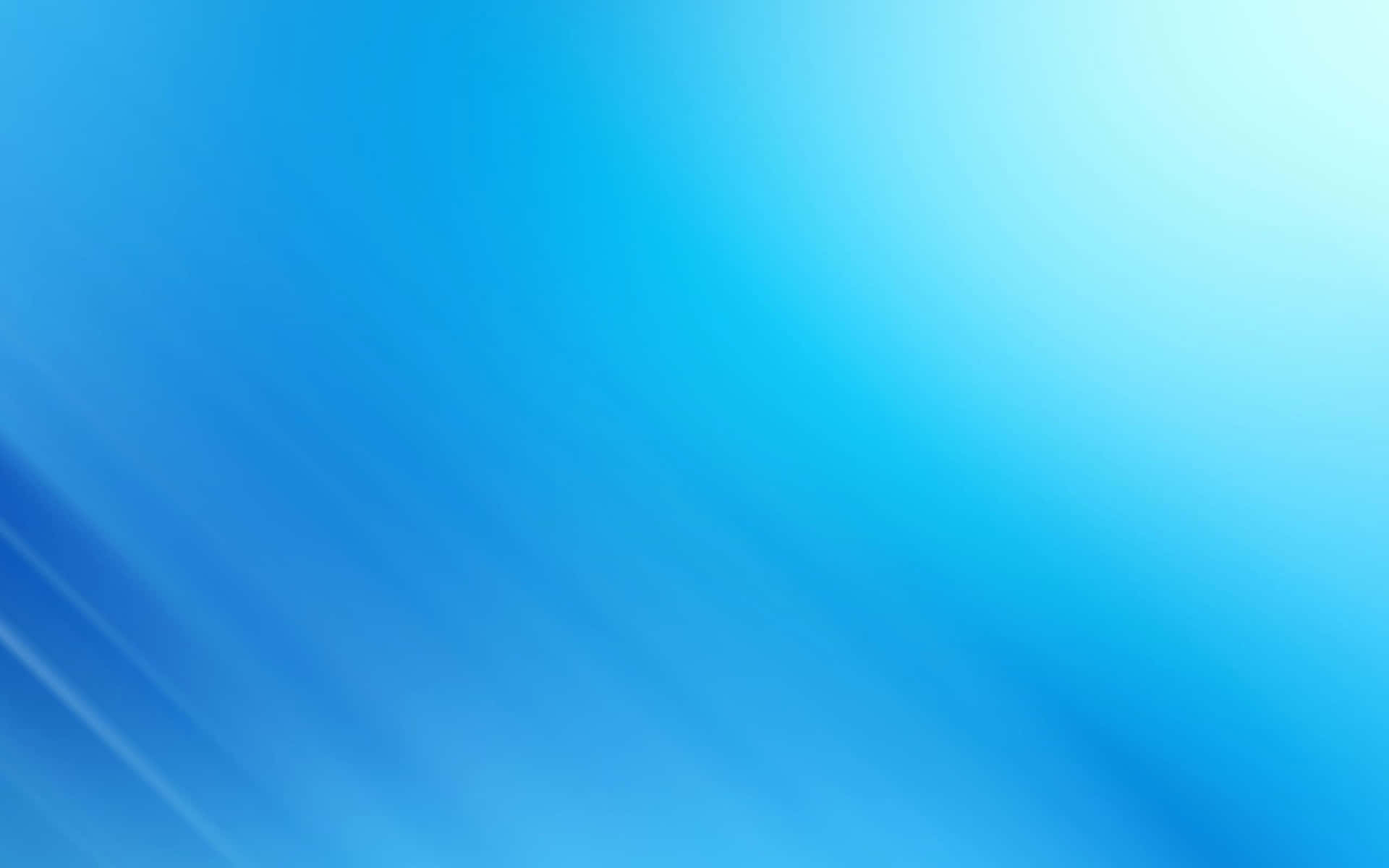 семинара-практикума в рамках межмуниципального взаимодействия«Инновационные педагогические технологии как ресурс повышения качества образования дошкольной образовательной организации»Дата проведения: 26.03.2024г.Время проведения: 9.00 – 13.00Место проведения: п. Дубровка, МБОУ Дубровская №1 СОШ им. генерал-майора Никитина И.С.Состав участников: руководители районного методического объединения, старшие воспитатели, воспитатели.Цель семинараПовышение уровня компетенций педагогов в области внедрения   инновационных технологий в образовательный процесс. Содержания работыИсторическая справка      С 1969 года по 1992 год – это было здание Дом быта, т.е.  предприятие бытового обслуживания (ателье, мастерские, парикмахерские и т.п.), сосредоточенные в одном здании.  В 1992 году здание передано под детский сад. С 1992 года по 2006год учреждение именовалось МДОУ Дубровский детский сад №1 «Вишенка». В 2006 году прошла реорганизация путем присоединения детского сада к общеобразовательному учреждению и стала именоваться МБОУ Дубровская №1 средняя общеобразовательная школа имени генерал-майора Никитина Ивана Семеновича. За 32 года работы в школу было выпущено около тысячи детей.  На сегодняшний день посещает учреждение – 96 воспитанников. СООБЩЕСТВО В ВК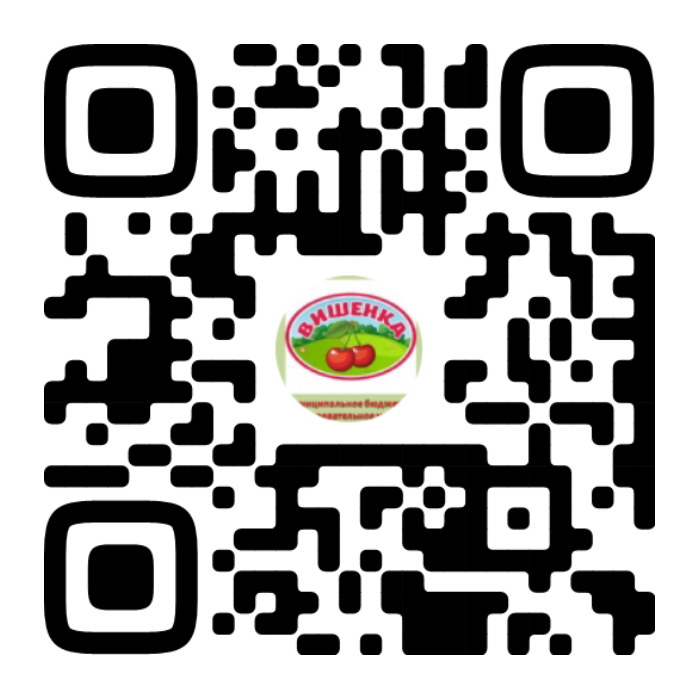 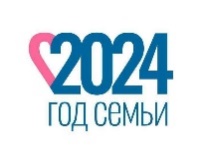 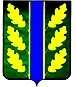 ДУБРОВСКИЙ РАЙОНМУНИЦИПАЛЬНОЕ БЮДЖЕТНОЕ ОБЩЕОБРАЗОВАТЕЛЬНОЕ УЧРЕЖДЕНИЕДУБРОВСКАЯ №1 СРЕДНЯЯ ОБЩЕОБРАЗОВАТЕЛЬНАЯ ШКОЛА ИМЕНИ ГЕНЕРАЛ-МАЙОРА НИКИТИНА ИВАНА СЕМЕНОВИЧА242750, Брянская обл., п. Дубровка, ул. Ленина, дом 53 тел. 8-(48332)-9-12-44, e-mail:sad1-wishenka@mail.ru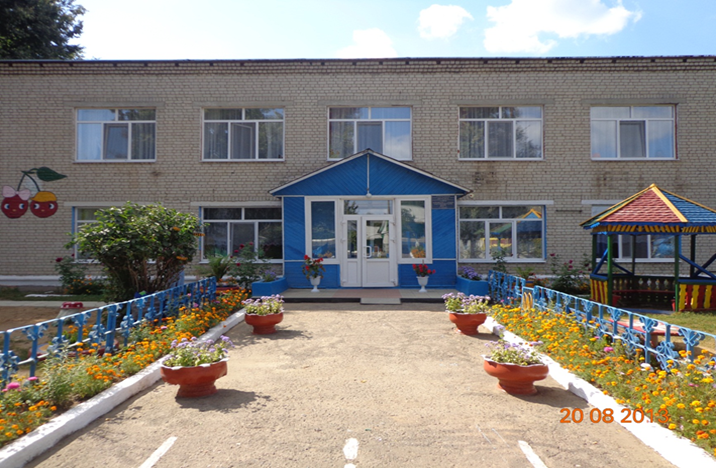 Семинар-практикум в рамках межмуниципального взаимодействия«Инновационные педагогические технологии как ресурс повышения качества образования дошкольной образовательной организации»ВремяСодержание работыОтветственные8.45 - 9.00Регистрация участников, кофе-брейк9.00 - 9.15 Выступление воспитанников МБОУ Дубровская №1 СОШ им. генерал- майора Никитина И. С.Гродненская Т.Г.,музыкальный руководитель Ступакова Е.А., старший воспитатель9.15 - 9.20Вступительное словоОпределение целей и задач семинара, ознакомление с программой работыКосолапова А. В.,начальник отдела образования администрации Дубровского района 9.20-9.25Приветствие участников семинараЛизикова М.В.,заместитель директора МБОУ Дубровская №1 СОШ им. генерал- майора Никитин И. С.                              Презентация из  опыта работы ДОО                               Презентация из  опыта работы ДОО                               Презентация из  опыта работы ДОО 9.25.- 9.40 «Внедрение инновационных технологий в образовательный процесс дошкольного учреждения как условие качества дошкольного образования». Ступакова Е. А., старший воспитатель МБОУ Дубровская №1 СОШ им. генерал-майора Никитина И.С. Занятия9.40.- 9.55Занятие по познавательному развитию в младшей группе «Моя семья». Полякова Л. М.,воспитатель первой квалификационной категории  9.55.- 10.15Образовательная практика по   познавательному развитию, опытно - экспериментальная деятельность «Удивительная резина» в средней группе. Нестерова Т. И.,воспитатель первой квалификационной категории  10.15.- 10.45Занятие по познавательному развитию в подготовительной группе «Путешествие по природным зонам России».  Родинкова Т. И.,воспитатель высшей квалификационной категории 10.45.- 11.15Занятие по речевому развитию. Автоматизация звука «Р» в слогах, в словах   и фазовой речи по мотивам сказки Ш. Перро «Красная шапочка».Клячева А.С.,учитель – логопед, соответствие занимаемой должности11.15-12.10                              Мастер-классы11.15-12.10                              Мастер-классы11.15-12.10                              Мастер-классыМастер – класс «Экологическое образование детей посредством игровых технологий».  Мастер – класс «Формирование навыков технического конструирования и моделирования посредством робототехники». Ткачева В. Н.,воспитатель высшей квалификационной категорииПальцева    В. А., воспитательКлячева А. С., учитель – логопедКруглый столКруглый столКруглый стол12.10-12.30Обмен мнениями.  Подведение итогов работы семинара. Косолапова А. В.,начальник отдела образования администрации Дубровского района12.30 -13.00Обед 1 этажОбед 1 этаж